Klasa IV BAnna Woźniak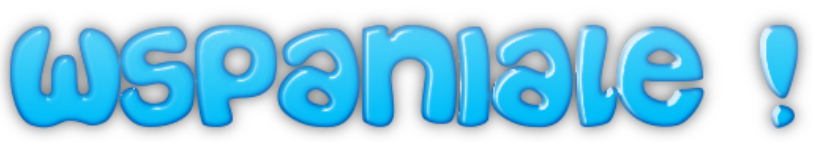 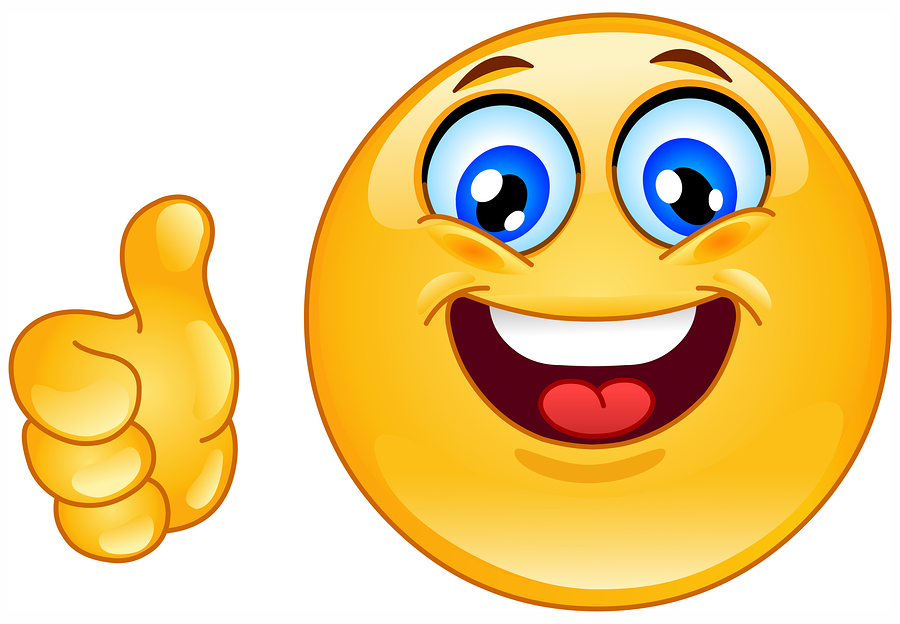 Klasa VI AFilip ŁukaszewskiKamil Mrozek